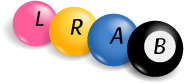 Bonjour à toutes et tous,Il a été décidé que chaque tournoi serait encadré par deux arbitres diplômés dans la mesure du possible.Cela relève bien entendu du volontariat, si au cas où il n'y a pas d'arbitre à une compétition nous les nommerons. Nous demandons donc aux arbitres de la ligue intéressés pour arbitrer lors d'un tournoi de s'inscrire au préalable sur le site de la LRAB.Comment ?Très simplement :> Se connecter a LRAB http://www.billard-rhonealpes.com/fr/module_accesclub.php> Accès club> Liste des joueurs> Ajouter un joueur> Créer une nouvelle fiche joueur (le joueur en aura donc 2) et rajouter sur cette deuxième fiche à coté du PRÉNOM : Arbitre.> Bien remplir les infos : tel, mail ...Ainsi lorsque votre joueur souhaite arbitrer lors d'un tournoi il suffit de l'inscrire avec sa fiche Arbitre.Attention ! Si ce même joueur souhaite également jouer lors de ce tournoi : l'inscrire 2 fois ! Une fois comme vous en avez l'habitude et une seconde fois en tant qu'arbitre ! Après "candidature" le responsable du comité sportif dont vous dépendez prendra contact avec les arbitres pour l'organisation.Nous comptons sur vous, dirigeant de club, pour diffuser largement cette information auprès de vos joueurs concernés.Sportivement, Commission sportive blackball